Space Water Bottle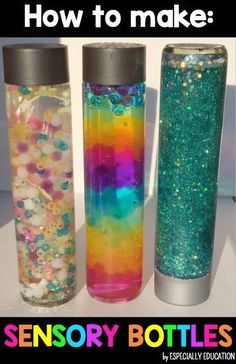 You will need:Plastic bottle or jarWaterFood colouring/dyeGlitter/sequins/water beads/glitter glueMethod:Add water until it reaches just over half wayAdd glitter/sequins/water beads/glitter glueAdd a few drops of food colouring/dyeScrew lid on and shake!Add more water until it is ¾ full. Leave a gap to allow the mixture to move around.(optional) glue the lid down to prevent spillage. Shake and enjoy!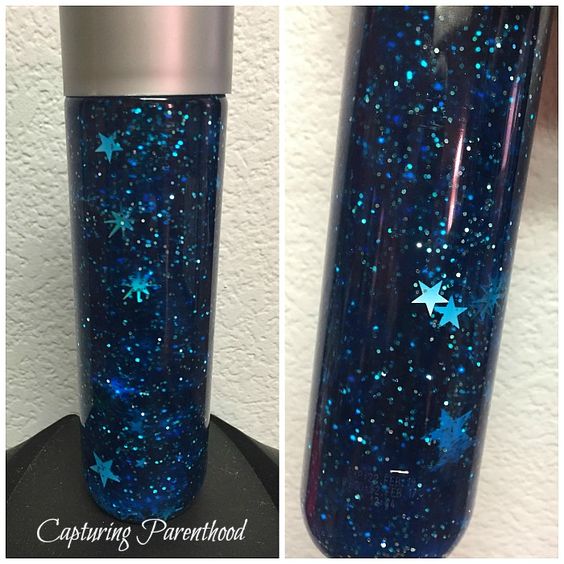 